U4 PlaygroundAge: 3 – Coed. 12 total sessions on Saturday afternoons (6 Fall & 6 Spring). This programs is activity based to improve physical motor·skills and provide a foundation for an active lifestyle. U5 JamboreeAge: 4 - Coed. 12 total sessions on Saturday afternoons (6 Fall & 6 Spring). This program is an entry to soccer with weekly sessions of skill teaching games followed by a 20 minute scrimmage. U6 ProgramAge: 5 – Coed. 18 total games (9 Spring & 9 Fall). One weeknight game (6:00 pm) and one Saturday game (9:30 am or 11:00 am) per week. The game days are one hour with the first 30 minutes spent on skill development/training followed by a 30 minute game session. 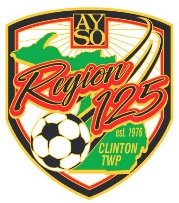 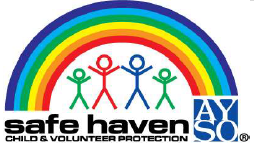 U8 ProgramAge 6 & 7 - Coed. 18 total games (9 Spring & 9 Fall). One weeknight game (6:00 pm) and one Saturday game (9:00 am or 11:00 am) per week. The game days are one hour with the first 20 minutes spent on skill development/training followed by a 40 minute game session. U10 ProgramAge: 8 & 9 - Coed. 18 total games (9 Spring & 9 Fall). One weeknight game (6:00 pm) and one Saturday game (9:00 am or 11:00 am) per week. Practice schedules are set by coaches (generally one per week). U12 ProgramAge: 10 & 11 - coed. 18 total games (9 Spring & 9 Fall). One weeknight game (6:00 pm) and one Saturday game (9:00 am or 11:00 am) per week. Practice schedules are set by coaches (generally one per week). U14 ProgramAge: 12 & 13 – boys and girls play in separate teams. 18 total games (9 Spring & 9 Fall). One weeknight and one weekend game per week (times and dates determined by the schedules of the regions we play). Practice schedules are set by coaches (generally one per week). Our U14 teams play against other local regions (Warren, St. Clair Shores, Port Huron, etc). Half of the games are at our home Clinton Twp fields and half are "away" at these other locations.More information: AYSO125.ORG